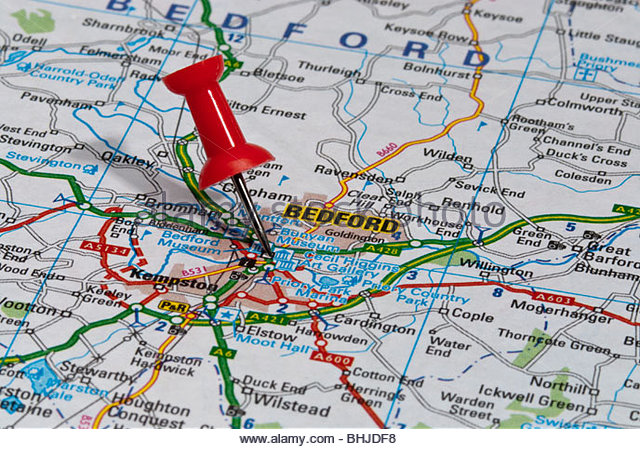 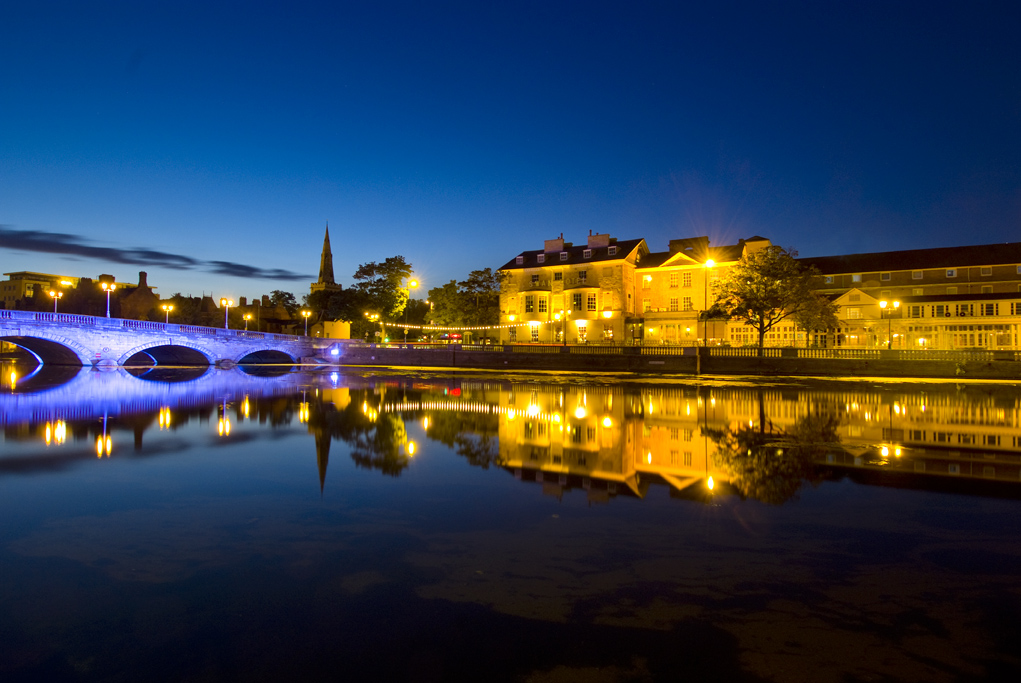 **Θέσεις εργασίας για Ασκούμενους  Ιατρούς στο Ηνωμένο Βασίλειο**
Είστε Ιατρός και αναζητάτε το επόμενο βήμα στην καριέρα σας?Τη δεδομένη στιγμή αναζητώ τις παρακάτω ειδικότητες για καταξιωμένο NHS Trust μόλις μισή ώρα από το κέντρο του Λονδίνου!
- Ασκούμενοι  Ιατροί στην Ορθοπαιδική
- Ασκούμενοι  Ιατροί στην Γενική Παθολογική 
Προσφέρονται:
- ανταγωνιστικός μισθός με βάση την προυπηρεσία (αναγνωρίζεται προυπηρεσία εκτός του Ηνωμένου Βασιλείου)
-ετήσια συμβόλαια με προοπτική ανανέωσης
- προοπτικές εξέλιξης
Στείλτε το βιογραφικό σας σήμερα ή προτείνετε κάποιον που μπορεί να ενδιαφέρεται και κερδίστε κουπόνια αξίας £500 ή ένα Ipad.
Δεν υπάρχει καμία χρέωση για την όλη διαδικασία.
Email: konstantina.gkini@msigroupltd.com
Tel: 0044 2033750761 ext.: 432